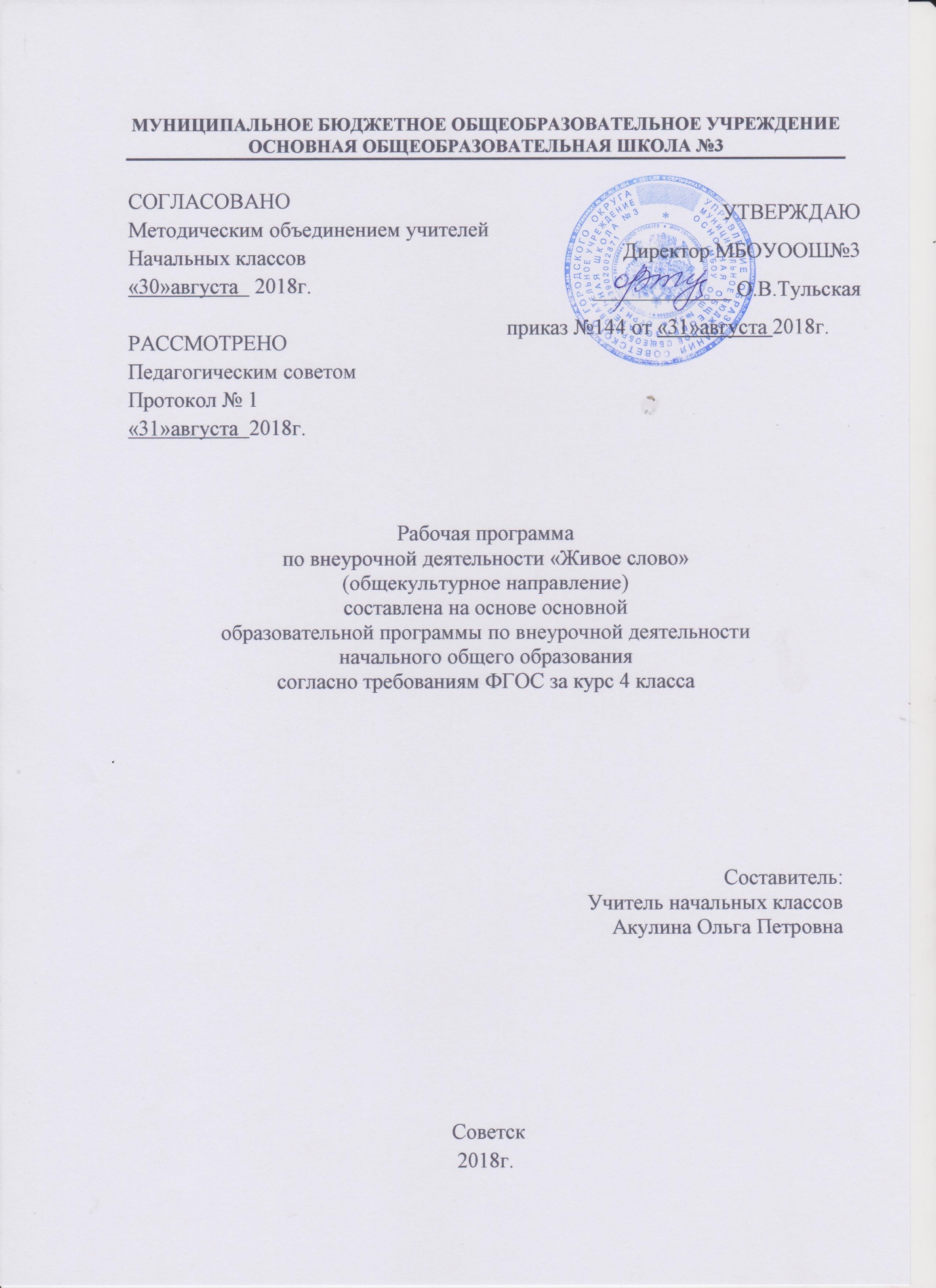 Содержание программыПояснительная записка ______________________________3с.Возможные результаты _______________________________5с.Критерии оценки________________________________6сУчебный план на предмет________________________________7с  Календарно-тематический план_______________________8с.Образовательные ресурсы___________________________________9с.1.Пояснительная записка         Программа «Живое слово» способствует удовлетворению интересов и потребностей детей, приобщает их к духовно – нравственным ценностям русского народа, помогает сформировать высокую культуру речевого общения, развивает творческие способности, удовлетворяет стремление мыслить и действовать самостоятельно.          Программа построена на коммуникативно–речевом, личностно ориентированном подходе к обучению учащихся языку. На первое место ставится обучение языку как средству общения, обучение речевой деятельности, языковой коммуникации.Речевое развитие детей – основной принцип всех занятий по данной программе. Оно содействует воспитывающей и развивающей роли предмета, активизации познавательной деятельности школьников.Цель программы:- пробуждение потребностей к самостоятельной творческой работе над познанием слова, развитие способностей к творческому сочинительству, формирование дара слова через общение.Задачи:- познакомить с особенностями одной из основных единиц языка – словом;- ввести учащихся в лексическую систему языка;- способствовать обогащению словарного запаса учащихся через живое общение, работу с дидактическим материалом и словарями.- развивать способности и умения чувствовать слово с нравственно – эстетической точки зрения (слово-живое);- развивать мотивацию к творческому сочинительству- пробудить потребность к самостоятельной работе над культурой своей речи.Формы работы:- индивидуальная работа,- парная работа,- работа в парах сменного состава,- групповая работа,- коллективная работа,- фронтальная работа,- самостоятельная работа.Методы работы:- словесные: рассказ, объяснение, беседа.- практические: дидактические и интеллектуальные игры, импровизация  сказок, моделирование коммуникативных ситуаций, диалоги «учитель – ученик», «ученик – ученик», творческие конкурсы, выставки, литературные чтения.1.1Возможные результаты:Программа обеспечивает достижение обучающимися следующих личностных, метапредметных и предметных результатов обученияЛичностные:- умение соотносить поступки и события с принятыми этическими принципами;- умение выделять нравственный аспект поведения.Метапредметные:-овладение способностью принимать и сохранять цели и задачи учебной деятельности, поиска средств её осуществления;-формирование умения понимать причины успеха/неуспеха учебной деятельности и способности конструктивно действовать даже в ситуациях неуспеха;-использование знаково-символических средств представления им формации о книгах.1.2 Критерии оценкиОсновными критериями оценки достигнутых результатов считаются:• самостоятельность работы;• осмысленность действий;• разнообразие освоенных задач.2.Учебный план3.Календарно-тематическое планирование 4.Образовательные ресурсы1.ООП образовательного учреждения (учебный план начального общего образования; планируемые результаты освоения ООП НОО, программу формирования универсальных учебных действий у учащихся)2.Синицын В.А. «Путь к слову», М., АО «Столетие»,2011г.3.Сипотинина О.Б. «Русская разговорная речь», М., «Просвещение», 2014г.4.Смелякова З.С. «Азбука общения», Самара, СИПКРО,2012г.5.Сахарный Л.В. «К тайнам мысли и слова», М., «Просвещение», 1999г.6.Фомичева Г.А. «Работа над словосочетанием и предложением в начальных классах», М., «Просвещение», 2015г.7.Югов А. «Думы о русском слове», М., «Просвещение», 2016г.предметклассКол-во часов3 триместргодпредметклассКол-во часов1триместр2 триместр3 триместргодЖивое слово413339№урока по порядкуТЕМА УРОКОВКоличество часов, отводимых на изучение темыДатапроведенияДатапроведения№урока по порядкуРазделКоличество часов, отводимых на изучение темыфактплан1.Виды  словарей 116.0916.092.Стихотворная речь. Мы сочиняем стихи.121.1021.103.Мы  сочиняем сказки.118.1118.114.Мы сочиняем рассказы.116.1216.125.Репортаж. Я стал очевидцем события.120.0120.016.Интервью. Беседа – диалог с интересным человеком.117.0217.027-8Деловая игра «Создание журнала».217.0321.0417.0321.049.Конкурс речей – монологов «Я хочу вам сказать…»119.0519.05